DEPARTMENT OF THE AIR FORCE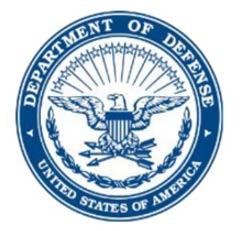 AIR FORCE RESERVE COMMAND15 Aug 2022MEMORANDUM FOR  __ OG/CCFROM:  SQ/CC  SUBJECT:  Age and/or Total Federal Commissioned Service (TFCS) Exception to Policy (ETP) Request for NAME to Attend Undergraduate Pilot Training (UPT) Per AFMAN36-2100 - Military Utilization and Classification (7 APR 21) paragraph 3.3.1.1.1., “…AFR applicants must not be beyond their 33rd birthday nor have more than 8 years of by the date as specified in the Undergraduate Flying Training Selection Board announcement message.”NAME is __ years old and/or has ____ years TFCS.In accordance with AFMAN36-2100 paragraph 3.5.1.1., “an ETP may be requested when an Undergraduate Flying Training Board applicant does not meet requirements. ETP should only be requested in rare circumstances when a commander can document sustained, exceptional performance and the deviation from policy is minor.”  Per Table 3.1, age/TFCS/ineligibility factor ETPs are approved by AFRC/CC.  Final approval authority for these ETPs is delegated by AFRC/CC to AFRC/A3 via memo titled “Undergraduate Flying Training (UFT) Exception to Policy (ETP) Approval of Delegation Request” (6 Aug 18).REASONS ETP(S) SHOULD BE GRANTED.Please direct any questions to _____ at email or DSN phone. NAME, Rank, USAFCommander, __ Squadron1st Ind, __ OG/CCMEMORANDUM FOR  __ AW/CC I concur/do not concur with this request.NAME, Rank, USAFCommander, __  Operations Group2d Ind, to Age/TFCS ETP Request for NAME__ AW/CCMEMORANDUM FOR  4/10/22AF/CCI concur/do not concur with this request.NAME, Rank, USAFCommander, __ AW/CC3d Ind, 4/10/22AF/CCMEMORANDUM FOR  HQ AFRC/A3I concur/do not concur with this request.NAME, Rank, USAFCommander, 4/10/22 AF